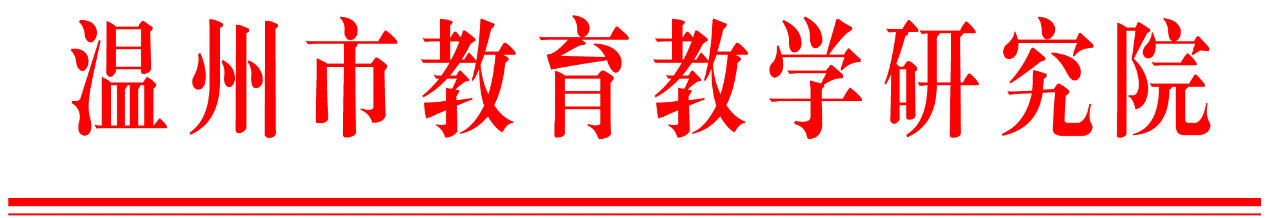 温教研科函〔2022〕287号关于举行温州市中小学心理健康教育督导项目组第三次研讨活动的通知各县（市、区）教育局教研部门，市局直属各学校：为加强对中小学生心理问题的疏导与干预，提升中小学专职心理健康教师心理干预能力，经研究，决定举行温州市中小学心理健康教育督导项目组第三次研讨活动。现将有关事项通知如下：一、时间地点时间：7月6日～7日，6日上午9:00 前报到，活动为期两天。地点：乐清市育英寄宿学校初中分校（乐清市城南街道育英路17号。二、参加对象1.温州市中小学心理健康教育督导师（见附件1）；2.温州市中小学心理健康教育督导项目组成员（见附件2）；3.乐清市心育骨干教师代表。三、活动安排四、其他事项1.本次活动由乐清市育英寄宿学校初中分校承办。参加对象请配合做好疫情防控措施，差旅费回原单位报销。2.需要住宿的老师可自行预定银座南园商务宾馆（离学校400米），地址：乐清市乐成镇双雁路150号，联系电话：17326797113；大番茄时尚宾馆（离学校50米），地址：乐清市育英路21号，联系电话：61571777。3.联系人：温州市教研院孙颖亮13758715992乐清市育英寄宿学校龚林艳 13819778731    附件：1.温州市中小学心理健康教育督导师名单温州市中小学心理健康教育督导项目组成员             温州市教育教学研究院               2022年6月28日附件1温州市中小学心理健康教育督导师名单附件2温州市中小学心理健康教育督导项目组成员时间时间内容地点7月6日9:00-12:00工作坊主题一：《心理咨询个案概念化》（温州大学商学院  毛华配）博雅书馆7月6日11:30-13:00午餐博雅书馆7月6日13:30-16:30工作坊主题二：《心理咨询工作联盟与治疗框架》（温州大学商学院  毛华配）博雅书馆7月7日9:00-12:00工作坊主题三：《心理咨询方案设计与优化》（温州大学商学院 毛华配）博雅书馆7月7日11:30-12:00午餐博雅书馆7月7日13:30-16:30督导师咨询案例的团体督导（二）《中小学生个体咨询疑难问题解决》（温州大学商学院  毛华配）博雅书馆序号姓名所在单位1林丹平乐清市职业中等专业学校2陈建东温州市艺术学校3李苗苗温州市第十四中学4石晓煦乐清市乐成第一中学5李云鹤乐清市第三中学6陈晓冬温州市特殊教育学校7江锦萍洞头区实验中学序号学段区域姓名单位1小学鹿城陈书黛温州市实验小学2小学鹿城徐温茯温州市上陡门小学3小学瓯海潘素丹温州市瓯海区牛山实验学校4小学瓯海韩建秋温州大学附属茶山实验小学5小学瓯海叶力群瓯海区新桥第二小学6小学龙湾王晓清温州市中通国际学校7小学经开孙伟龙湾区沙城镇第二小学8小学永嘉陈晓笑永嘉县外国语实验小学9初中洞头苏友尊洞头区海霞中学10初中乐清高芳芳乐清市育英寄宿学校11初中龙湾赵斐恒温州市第二十五中学12初中市直周小帆温州市艺术学校13初中市直陈叶温州外国语学校14初中市直叶舒畅北大新世纪温州附属学校15初中市直朱婷婷温州市九山学校16初中鹿城李春温州市第二十三中学17初中鹿城金晶晶温州市鹿城实验中学18初中鹿城周晓芳温州市第十二中学19初中鹿城姜伊素温州市第二实验中学20初中鹿城计海帆温州市第三中学21初中瓯海林小琼瓯海区梧田第一中学22初中瑞安高帆帆瑞安市飞云中学23初中瑞安郑丽娜瑞安市湖岭镇中学24初中平阳张燕子平阳县鳌江第五中学25高中市直吴素珍温州市第二十二中学26高中市直傅佳纯温州中学新疆部27高中市直陶爱芬温州市第五十一中学28高中市直徐晓芳瓯海区三溪中学29高中市直张程程瓯海区第二高级中学30高中市直黄海彬瓯海区第一高级中学31高中市直林小华温州市人文高中32高中乐清黄冬亚乐清中学33高中乐清钱冬香乐清市第二中学34高中永嘉叶理根永嘉中学35高中平阳吴克燕平阳中学36高中苍南孙安立苍南县宜山高级中学37高中苍南杨海雁苍南县灵溪中学38职高市直叶一凡温州市职业中等专业学校39职高市直项晓靖温州市第二职业中等专业学校40职高市直胡凯文温州华侨职业中等专业学校41职高瑞安张章瑞安市职业中等专业教育集团学校42职高永嘉王玲亚永嘉县职业中学43职高平阳冯日平平阳县第二职业学校